INDICAÇÃO Nº 3590/2018Indica ao Poder Executivo Municipal e aos órgãos competentes na solução rápida de problemas estruturais no prédio público, que acolhe a UBS Anália Salvador Dal Bello, Rua do Centeio, 38 – Jardim São Fenando; Excelentíssimo Senhor Prefeito Municipal, Nos termos do Art. 108 do Regimento Interno desta Casa de Leis, dirijo-me a Vossa Excelência para sugerir que, por intermédio do Setor competente, sejam realizados reparos na estrutura do prédio da UBS Anália Salvador Dal Bello, Rua do Centeio, 38 – Jardim São Fernando. Justificativa:Este vereador esteve em visita nesta Unidade e pôde observar vários problemas físicos do prédio, como o forro do banheiro caindo, problemas com bolor em várias salas, inclusive na pediatria, próximo a maca de atendimento, gerando cheiro forte e potencializando o surgimento de bactérias dentre outros agentes nocivos à saúde dos usuários e servidores.Por isso, solicitações providências imediatas.Plenário “Dr. Tancredo Neves”, em 21de Junho de 2.018.Marcos Antonio Rosado MarçalMarcos Rosado-vereador-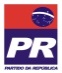 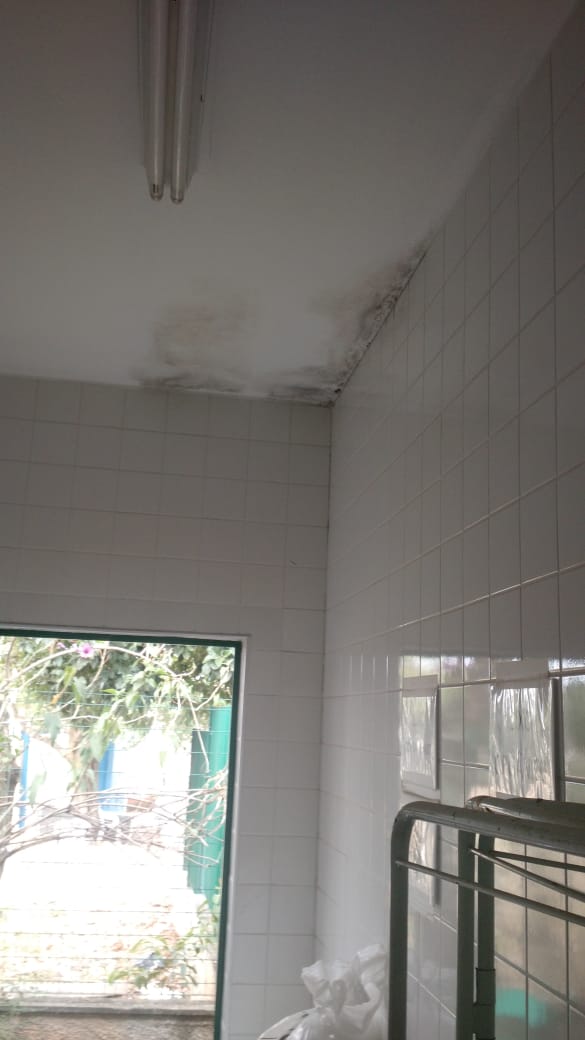 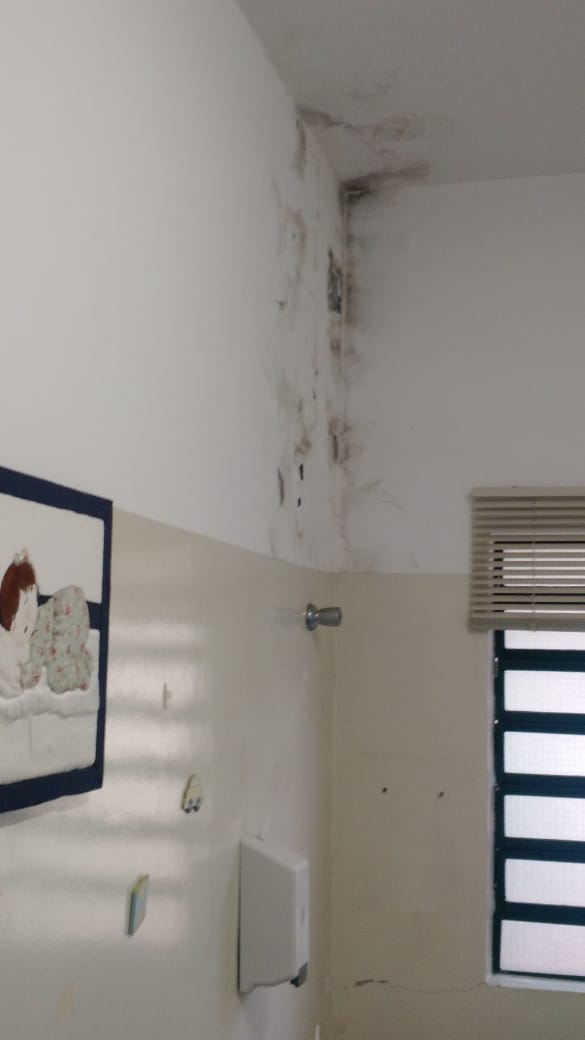 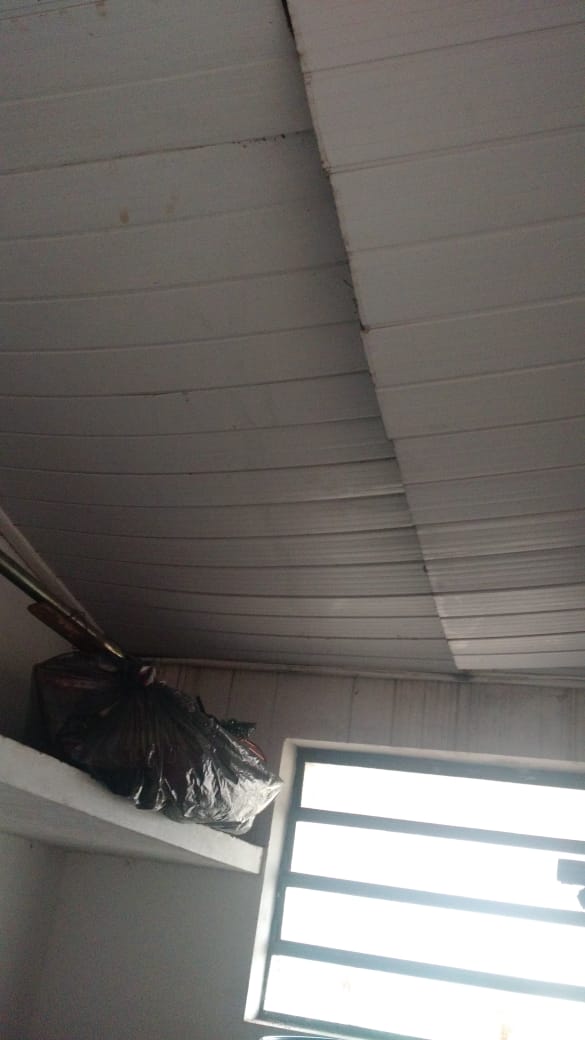 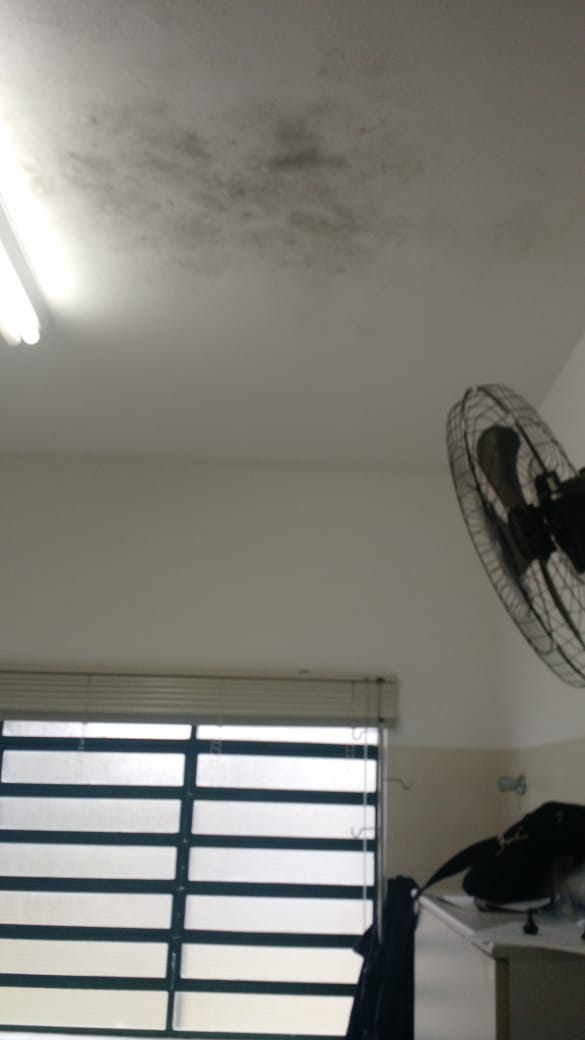 